Thank you for using this resource to ensure that products purchased via WA DES Contract 06019, Office Products are truly covered under this active contract. To access the ODP Business Solutions online catalog of items included in Contract 06019, go to the following URL in your browser of choice: https://www.odpbusiness.com/index.doSelect “Log In” to input your credentials in order to access the online catalog.Search for a product in the interactive search field at the top of the webpage. In the below example, we see the results for our example search for “adapter.” What we would like to draw your attention to is the Sort by menu at the top, right of these search results. Please note that it is critical that one select the Contract Items option to ensure that the items viewed are covered under this contract and available at premium pricing.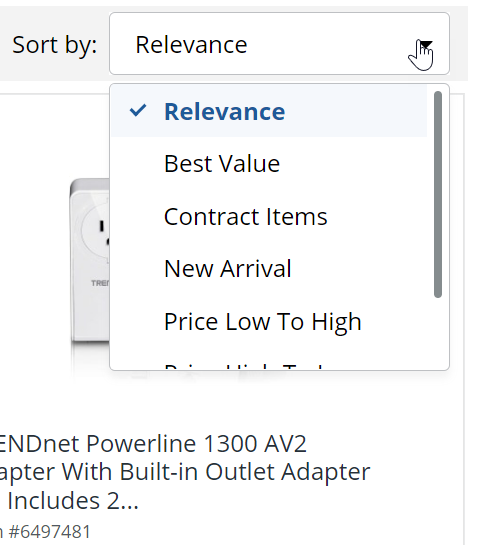 